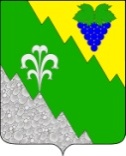 АДМИНИСТРАЦИЯ НИЖНЕБАКАНСКОГО СЕЛЬСКОГО ПОСЕЛЕНИЯ КРЫМСКОГО РАЙОНА ПОСТАНОВЛЕНИЕ   от    16.02.2012                                                                                                          № 15станица НижнебаканскаяОб установлении системы критериев, используемых для определения    доступности для потребителей товаров и услуг организаций коммунального комплексаВ соответствии с Федеральным законом от 30 декабря . 
№ 210-ФЗ "Об основах регулирования тарифов организаций коммунального комплекса", руководствуясь статьей 32 Устава Нижнебаканского сельского поселения Крымского района,  п о с т а н о в л я ю:1. Установить систему критериев, используемых для определения доступности для потребителей товаров и услуг организаций коммунального комплекса (прилагается).2. Обнародовать настоящее постановление и разместить на официальном сайте администрации Нижнебаканского сельского поселения Крымского района.3. Контроль   за   выполнением настоящего постановления возложить на заместителя главы Нижнебаканского сельского поселения Крымского района А.Е.Илларионова.4. Настоящее постановление вступает в силу со дня его обнародования.Глава Нижнебаканского сельского поселения Крымского района                                                                            И.В.РябченкоПриложениек постановлению администрацииНижнебаканского сельского  поселения Крымского  районаот 15.02.2012 г. №  15Система критериев, используемых дляопределения доступности для потребителейтоваров и услуг организаций коммунального комплекса1. Физическая доступность товаров и услуг организации коммунального комплекса.Критерий физической доступности товаров и услуг определяет обеспечение предоставления требуемого объема товаров и услуг для потребителей в соответствии с производственными программами организаций коммунального комплекса.2. Экономическая доступность товаров и услуг организации коммунального комплекса.Критерий экономической доступности товаров и услуг для потребителей отражает доступность оплаты потребителями стоимости товаров и услуг.Для определения экономической доступности товаров и услуг оценивается динамика изменения тарифов на товары и услуги на основе соответствия предельным индексам максимально возможного изменения установленных тарифов на товары и услуги организаций коммунального комплекса, установленным на федеральном и региональном уровнях.3. Информационная доступность товаров и услуг организации коммунального комплекса.Критерий информационной доступности товаров и услуг для потребителей обеспечивается путем опубликования правовых актов о принятии тарифов в средствах массовой информации.Заместитель главы Нижнебаканского сельского поселения Крымского района                                    А.Е.Илларионов